Are you a disabled person, or someone with a long-term condition?     Do you live in Edinburgh or the Lothians?                             Do you want to: have increased skills in having ‘difficult’ conversations? gain a better understanding of your own and others’ motivations? learn how to turn the conversation around to educate/change attitudes?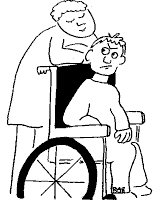 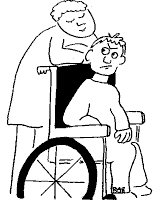 …and would you like to: meet new people?increase your confidence?in a relaxed and friendly atmosphere……then come along to our workshop!Where and When?Have you tried God, or snake venom? 10.30am – 1.30pm, Tuesday 4th December 2018Training Suite, Norton Park Conference Centre, 57 Albion Road, Edinburgh, EH7 5QY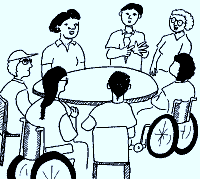 At this workshop we’ll cover: the social model of disabilitydealing with own responses to people trying to be ‘helpful’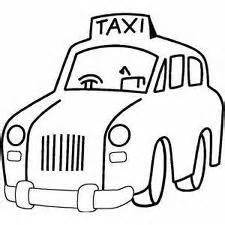 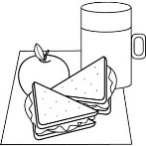 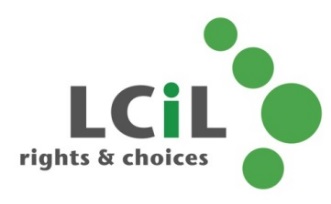 To find out more and to book, contact: Lisa Milburn at LCiL on 0131 475 2510 or email lisa.milburn@lothiancil.ac.uk 